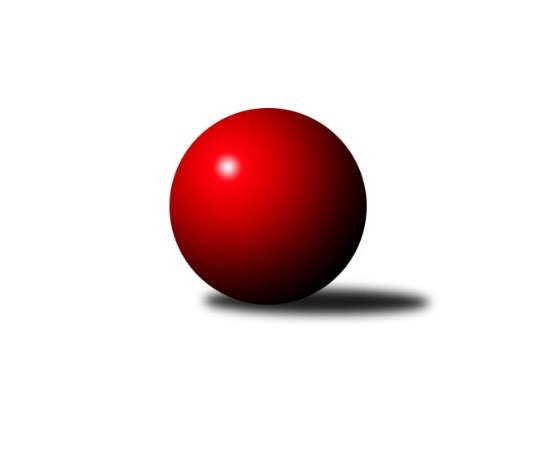 Č.18Ročník 2018/2019	2.3.2019Nejlepšího výkonu v tomto kole: 2795 dosáhlo družstvo: TJ Spartak Přerov ˝B˝Severomoravská divize 2018/2019Výsledky 18. kolaSouhrnný přehled výsledků:SKK Ostrava ˝A˝	- TJ Odry ˝B˝	6:2	2433:2366	7.0:5.0	2.3.TJ Sokol Bohumín ˝B˝	- KK Jiskra Rýmařov ˝B˝	7:1	2515:2380	9.0:3.0	2.3.TJ Spartak Přerov ˝B˝	- TJ Michalkovice B	6:2	2795:2714	7.5:4.5	2.3.HKK Olomouc ˝B˝	- TJ Opava ˝B˝	3:5	2505:2528	6.0:6.0	2.3.TJ Sokol Sedlnice ˝A˝	- KK Minerva Opava ˝A˝	4:4	2548:2547	5.0:7.0	2.3.TJ Horní Benešov ˝B˝	- SKK Jeseník ˝A˝	8:0	2692:2513	10.5:1.5	2.3.Tabulka družstev:	1.	TJ Horní Benešov ˝B˝	18	11	1	6	78.0 : 66.0 	112.5 : 103.5 	 2532	23	2.	TJ Michalkovice B	18	11	0	7	81.0 : 63.0 	119.5 : 96.5 	 2550	22	3.	TJ Spartak Přerov ˝B˝	17	10	1	6	79.0 : 57.0 	119.0 : 85.0 	 2554	21	4.	TJ Odry ˝B˝	18	10	1	7	78.0 : 66.0 	103.5 : 112.5 	 2511	21	5.	TJ Sokol Bohumín ˝B˝	18	10	0	8	83.0 : 61.0 	116.0 : 100.0 	 2483	20	6.	SKK Ostrava ˝A˝	18	10	0	8	80.5 : 63.5 	113.5 : 102.5 	 2532	20	7.	SKK Jeseník ˝A˝	18	9	1	8	75.0 : 69.0 	107.0 : 109.0 	 2534	19	8.	TJ Sokol Sedlnice ˝A˝	18	8	2	8	77.0 : 67.0 	112.5 : 103.5 	 2551	18	9.	HKK Olomouc ˝B˝	18	8	1	9	63.0 : 81.0 	102.0 : 114.0 	 2442	17	10.	KK Minerva Opava ˝A˝	18	6	2	10	64.5 : 79.5 	100.5 : 115.5 	 2517	14	11.	TJ Opava ˝B˝	18	5	1	12	49.0 : 95.0 	80.5 : 135.5 	 2452	11	12.	KK Jiskra Rýmařov ˝B˝	17	4	0	13	48.0 : 88.0 	97.5 : 106.5 	 2486	8Podrobné výsledky kola:	 SKK Ostrava ˝A˝	2433	6:2	2366	TJ Odry ˝B˝	Dominik Böhm	 	 204 	 217 		421 	 2:0 	 383 	 	186 	 197		Karel Šnajdárek	Radek Foltýn	 	 188 	 192 		380 	 0:2 	 432 	 	215 	 217		Jiří Madecký	Vladimír Korta	 	 214 	 198 		412 	 2:0 	 385 	 	191 	 194		Jana Frydrychová	Jiří Trnka	 	 217 	 193 		410 	 1:1 	 367 	 	167 	 200		Jan Frydrych	Miroslav Složil	 	 195 	 224 		419 	 1:1 	 426 	 	217 	 209		Stanislava Ovšáková	Jan Pavlosek	 	 181 	 210 		391 	 1:1 	 373 	 	186 	 187		Ondřej Gajdičiarrozhodčí: Nejlepší výkon utkání: 432 - Jiří Madecký	 TJ Sokol Bohumín ˝B˝	2515	7:1	2380	KK Jiskra Rýmařov ˝B˝	Libor Krajčí	 	 191 	 203 		394 	 2:0 	 369 	 	171 	 198		Martin Mikeska	Martina Honlová	 	 211 	 185 		396 	 1:1 	 420 	 	194 	 226		Jiří Polášek	Štefan Dendis	 	 206 	 211 		417 	 1:1 	 377 	 	207 	 170		Jana Ovčačíková	René Světlík	 	 228 	 209 		437 	 2:0 	 418 	 	213 	 205		David Hampl	Lada Péli	 	 197 	 214 		411 	 1:1 	 390 	 	201 	 189		Josef Pilatík	Roman Honl	 	 209 	 251 		460 	 2:0 	 406 	 	208 	 198		Marek Hamplrozhodčí: Dendis ŠtefanNejlepší výkon utkání: 460 - Roman Honl	 TJ Spartak Přerov ˝B˝	2795	6:2	2714	TJ Michalkovice B	Michal Loučka	 	 217 	 224 		441 	 1.5:0.5 	 417 	 	217 	 200		Jiří Řepecký	Vojtěch Venclík	 	 249 	 223 		472 	 1:1 	 453 	 	228 	 225		Martin Ščerba	Stanislav Beňa ml.	 	 228 	 221 		449 	 1:1 	 461 	 	191 	 270		Michal Zych	Zdeněk Macháček	 	 227 	 250 		477 	 1:1 	 479 	 	240 	 239		Josef Jurášek	Vladimír Mánek	 	 245 	 236 		481 	 2:0 	 436 	 	226 	 210		Petr Řepecký	Martin Bartoš	 	 235 	 240 		475 	 1:1 	 468 	 	216 	 252		Petr Řepeckýrozhodčí: Nejlepší výkon utkání: 481 - Vladimír Mánek	 HKK Olomouc ˝B˝	2505	3:5	2528	TJ Opava ˝B˝	Dušan Říha	 	 237 	 203 		440 	 2:0 	 407 	 	219 	 188		Jana Tvrdoňová	Josef Krajzinger	 	 217 	 191 		408 	 0:2 	 432 	 	233 	 199		Mariusz Gierczak	Miroslav Machalíček	 	 192 	 210 		402 	 0:2 	 437 	 	211 	 226		Karel Škrobánek	Zbyněk Sobota	 	 199 	 194 		393 	 1:1 	 397 	 	186 	 211		Rudolf Tvrdoň	Josef Šrámek	 	 230 	 212 		442 	 1:1 	 441 	 	224 	 217		Václav Bohačík	Leopold Jašek	 	 216 	 204 		420 	 2:0 	 414 	 	212 	 202		Barbora Vichovározhodčí: Vedoucí družstevNejlepší výkon utkání: 442 - Josef Šrámek	 TJ Sokol Sedlnice ˝A˝	2548	4:4	2547	KK Minerva Opava ˝A˝	Miroslav Mikulský	 	 217 	 242 		459 	 2:0 	 410 	 	196 	 214		Zdeněk Chlopčík	Jan Stuchlík	 	 216 	 202 		418 	 1:1 	 423 	 	196 	 227		Pavel Martinec	Adam Chvostek	 	 197 	 214 		411 	 0:2 	 426 	 	206 	 220		František Vícha	Jaroslav Tobola	 	 216 	 223 		439 	 1:1 	 437 	 	217 	 220		Aleš Fischer	Zdeněk Skala	 	 187 	 221 		408 	 0:2 	 435 	 	204 	 231		Luděk Slanina	Milan Janyška	 	 215 	 198 		413 	 1:1 	 416 	 	204 	 212		Jan Strnadelrozhodčí: Nejlepší výkon utkání: 459 - Miroslav Mikulský	 TJ Horní Benešov ˝B˝	2692	8:0	2513	SKK Jeseník ˝A˝	David Kaluža	 	 229 	 251 		480 	 1:1 	 439 	 	230 	 209		Pavel Hannig	Josef Matušek	 	 212 	 213 		425 	 2:0 	 390 	 	192 	 198		Jiří Fárek	Jan Fadrný	 	 203 	 202 		405 	 2:0 	 396 	 	196 	 200		Václav Smejkal	Luděk Zeman	 	 231 	 217 		448 	 2:0 	 411 	 	204 	 207		Petra Rosypalová	Petr Dankovič	 	 249 	 230 		479 	 2:0 	 424 	 	226 	 198		Petr Šulák	Barbora Bártková	 	 227 	 228 		455 	 1.5:0.5 	 453 	 	227 	 226		Martin Zavackýrozhodčí: Nejlepší výkon utkání: 480 - David KalužaPořadí jednotlivců:	jméno hráče	družstvo	celkem	plné	dorážka	chyby	poměr kuž.	Maximum	1.	Vladimír Mánek 	TJ Spartak Přerov ˝B˝	442.43	299.6	142.8	2.7	8/9	(500)	2.	Pavel Hannig 	SKK Jeseník ˝A˝	439.83	300.6	139.3	3.6	9/10	(492)	3.	Josef Šrámek 	HKK Olomouc ˝B˝	439.69	295.6	144.1	4.4	10/10	(495)	4.	Milan Janyška 	TJ Sokol Sedlnice ˝A˝	439.42	295.8	143.6	2.9	10/10	(475)	5.	David Kaluža 	TJ Horní Benešov ˝B˝	437.16	302.1	135.0	5.6	9/10	(480)	6.	Petr Chlachula 	KK Jiskra Rýmařov ˝B˝	436.11	299.7	136.4	5.3	7/10	(455)	7.	Jiří Trnka 	SKK Ostrava ˝A˝	435.86	293.7	142.2	2.4	10/10	(495)	8.	Roman Honl 	TJ Sokol Bohumín ˝B˝	434.44	291.9	142.5	3.2	7/10	(486)	9.	Dominik Böhm 	SKK Ostrava ˝A˝	434.08	294.7	139.4	4.5	7/10	(463)	10.	Zdeněk Skala 	TJ Sokol Sedlnice ˝A˝	433.74	295.2	138.6	4.5	9/10	(477)	11.	Aleš Fischer 	KK Minerva Opava ˝A˝	433.32	293.0	140.3	3.3	10/10	(496)	12.	Stanislav Beňa  ml.	TJ Spartak Přerov ˝B˝	433.00	298.8	134.2	5.2	8/9	(474)	13.	Jaroslav Krejčí 	TJ Spartak Přerov ˝B˝	432.11	291.7	140.4	4.2	6/9	(479)	14.	Stanislava Ovšáková 	TJ Odry ˝B˝	431.89	293.9	138.0	5.1	10/10	(491)	15.	Luděk Slanina 	KK Minerva Opava ˝A˝	431.13	298.6	132.5	4.4	9/10	(461)	16.	David Hampl 	KK Jiskra Rýmařov ˝B˝	430.93	299.8	131.2	6.7	8/10	(474)	17.	Daniel Dudek 	TJ Michalkovice B	430.57	287.9	142.6	4.5	8/10	(463)	18.	Miroslav Mikulský 	TJ Sokol Sedlnice ˝A˝	429.38	292.6	136.8	5.2	9/10	(468)	19.	Michal Zych 	TJ Michalkovice B	429.15	295.0	134.2	4.2	10/10	(461)	20.	Jiří Fárek 	SKK Jeseník ˝A˝	428.85	293.3	135.6	6.0	10/10	(497)	21.	Petr Řepecký 	TJ Michalkovice B	428.60	293.9	134.7	5.2	10/10	(468)	22.	Luděk Zeman 	TJ Horní Benešov ˝B˝	426.96	294.7	132.3	4.9	7/10	(484)	23.	Josef Jurášek 	TJ Michalkovice B	426.71	291.1	135.6	5.4	10/10	(479)	24.	Jiří Řepecký 	TJ Michalkovice B	424.22	290.2	134.0	8.0	9/10	(447)	25.	Karel Škrobánek 	TJ Opava ˝B˝	424.16	296.7	127.4	5.9	10/10	(441)	26.	Michal Loučka 	TJ Spartak Přerov ˝B˝	424.07	291.5	132.6	6.1	8/9	(472)	27.	Štefan Dendis 	TJ Sokol Bohumín ˝B˝	424.02	285.0	139.0	5.7	7/10	(457)	28.	Barbora Bártková 	TJ Horní Benešov ˝B˝	423.67	286.5	137.1	4.1	10/10	(476)	29.	Jiří Madecký 	TJ Odry ˝B˝	423.23	293.2	130.0	6.8	7/10	(445)	30.	Stanislav Beňa  st.	TJ Spartak Přerov ˝B˝	422.58	289.0	133.6	6.9	8/9	(482)	31.	Lada Péli 	TJ Sokol Bohumín ˝B˝	422.49	290.5	132.0	5.0	9/10	(484)	32.	Vojtěch Venclík 	TJ Spartak Přerov ˝B˝	422.05	291.3	130.7	5.3	8/9	(501)	33.	Jan Pavlosek 	SKK Ostrava ˝A˝	420.97	292.5	128.5	4.9	7/10	(457)	34.	Ondřej Gajdičiar 	TJ Odry ˝B˝	420.51	291.0	129.5	6.7	9/10	(462)	35.	Václav Smejkal 	SKK Jeseník ˝A˝	420.50	288.5	132.0	6.9	10/10	(485)	36.	Pavel Martinec 	KK Minerva Opava ˝A˝	420.19	294.9	125.3	6.5	9/10	(454)	37.	Martin Mikeska 	KK Jiskra Rýmařov ˝B˝	420.06	289.9	130.1	5.3	9/10	(470)	38.	Dušan Říha 	HKK Olomouc ˝B˝	419.62	294.6	125.0	6.1	10/10	(453)	39.	Martin Ščerba 	TJ Michalkovice B	418.68	289.1	129.6	6.8	10/10	(489)	40.	Karel Šnajdárek 	TJ Odry ˝B˝	418.66	289.1	129.6	6.0	8/10	(474)	41.	Lukáš Koliba 	TJ Sokol Sedlnice ˝A˝	418.37	293.0	125.3	7.0	7/10	(471)	42.	Miroslav Pytel 	SKK Ostrava ˝A˝	416.96	291.0	126.0	6.9	8/10	(436)	43.	Jan Strnadel 	KK Minerva Opava ˝A˝	416.94	285.8	131.1	4.5	8/10	(456)	44.	Dalibor Hamrozy 	TJ Sokol Bohumín ˝B˝	415.74	287.2	128.5	7.3	10/10	(453)	45.	Josef Matušek 	TJ Horní Benešov ˝B˝	415.53	286.2	129.3	5.0	10/10	(473)	46.	Jana Frydrychová 	TJ Odry ˝B˝	414.49	293.1	121.4	7.7	9/10	(463)	47.	Svatopluk Kříž 	TJ Opava ˝B˝	414.36	286.4	128.0	5.4	7/10	(445)	48.	Vladimír Korta 	SKK Ostrava ˝A˝	413.92	289.9	124.1	5.0	9/10	(445)	49.	Jan Stuchlík 	TJ Sokol Sedlnice ˝A˝	413.90	286.8	127.1	5.8	7/10	(453)	50.	Petr Šulák 	SKK Jeseník ˝A˝	412.55	286.4	126.2	7.2	10/10	(456)	51.	Petr Dankovič 	TJ Horní Benešov ˝B˝	412.41	284.4	128.0	5.1	9/10	(479)	52.	Jiří Polášek 	KK Jiskra Rýmařov ˝B˝	412.35	285.4	127.0	7.3	9/10	(434)	53.	Jaromíra Smejkalová 	SKK Jeseník ˝A˝	410.89	286.1	124.8	5.5	9/10	(462)	54.	Zdeněk Chlopčík 	KK Minerva Opava ˝A˝	410.53	281.5	129.0	6.6	10/10	(451)	55.	Libor Krajčí 	TJ Sokol Bohumín ˝B˝	410.53	287.8	122.8	7.0	8/10	(464)	56.	Martina Honlová 	TJ Sokol Bohumín ˝B˝	409.40	285.8	123.6	8.0	7/10	(429)	57.	František Vícha 	KK Minerva Opava ˝A˝	409.32	287.5	121.8	8.5	10/10	(450)	58.	Jan Frydrych 	TJ Odry ˝B˝	408.93	285.9	123.0	6.7	10/10	(477)	59.	Radek Malíšek 	HKK Olomouc ˝B˝	408.67	282.1	126.6	8.5	7/10	(438)	60.	Václav Bohačík 	TJ Opava ˝B˝	401.22	278.2	123.0	7.9	9/10	(442)	61.	Josef Krajzinger 	HKK Olomouc ˝B˝	399.72	282.7	117.0	9.3	10/10	(433)	62.	Zbyněk Sobota 	HKK Olomouc ˝B˝	398.86	276.0	122.8	11.2	7/10	(430)	63.	Rudolf Tvrdoň 	TJ Opava ˝B˝	397.83	285.7	112.1	8.5	9/10	(423)	64.	Marek Hampl 	KK Jiskra Rýmařov ˝B˝	397.76	279.2	118.6	7.7	9/10	(451)	65.	Radek Foltýn 	SKK Ostrava ˝A˝	397.75	275.2	122.6	7.9	8/10	(423)	66.	Barbora Vichová 	TJ Opava ˝B˝	396.75	272.6	124.1	8.0	8/10	(448)		Michal Blinka 	SKK Ostrava ˝A˝	471.00	322.0	149.0	7.0	1/10	(471)		Václav Bařinka 	TJ Spartak Přerov ˝B˝	456.00	300.0	156.0	4.0	1/9	(456)		Bohuslav Čuba 	TJ Horní Benešov ˝B˝	455.29	307.5	147.8	2.8	4/10	(512)		Michal Svoboda 	HKK Olomouc ˝B˝	454.00	304.0	150.0	3.0	1/10	(454)		Michal Klich 	TJ Horní Benešov ˝B˝	450.00	280.0	170.0	4.0	1/10	(450)		Martin Bartoš 	TJ Spartak Přerov ˝B˝	449.75	304.8	145.0	4.0	2/9	(475)		Petr Wolf 	TJ Opava ˝B˝	447.17	297.2	150.0	2.7	3/10	(459)		Martin Juřica 	TJ Sokol Sedlnice ˝A˝	444.00	285.0	159.0	4.0	1/10	(444)		Marian Hošek 	HKK Olomouc ˝B˝	443.45	304.2	139.3	3.9	4/10	(492)		Adam Chvostek 	TJ Sokol Sedlnice ˝A˝	441.48	303.9	137.6	5.9	6/10	(484)		René Světlík 	TJ Sokol Bohumín ˝B˝	441.17	302.2	139.0	6.5	4/10	(461)		Ondřej Holas 	TJ Spartak Přerov ˝B˝	439.00	297.5	141.5	5.0	1/9	(455)		Milan Dostál 	TJ Spartak Přerov ˝B˝	437.00	301.0	136.0	9.0	1/9	(437)		Břetislav Mrkvica 	TJ Opava ˝B˝	435.67	301.3	134.3	5.7	1/10	(467)		Radek Hejtman 	HKK Olomouc ˝B˝	435.50	301.5	134.0	6.5	2/10	(441)		Lukáš Modlitba 	TJ Sokol Bohumín ˝B˝	435.33	298.7	136.7	2.3	1/10	(451)		Jan Ščerba 	TJ Michalkovice B	435.00	303.0	132.0	4.0	1/10	(435)		Martin Zavacký 	SKK Jeseník ˝A˝	434.58	297.0	137.6	5.3	6/10	(495)		Martin Orálek 	TJ Opava ˝B˝	433.00	307.0	126.0	7.7	2/10	(445)		Michaela Tobolová 	TJ Sokol Sedlnice ˝A˝	431.00	296.0	135.0	3.0	1/10	(431)		Renáta Janyšková 	TJ Sokol Sedlnice ˝A˝	430.00	296.0	134.0	4.0	1/10	(430)		Miroslav Složil 	SKK Ostrava ˝A˝	428.94	293.9	135.0	3.3	6/10	(491)		Jiří Vrba 	SKK Jeseník ˝A˝	427.50	288.3	139.3	4.8	4/10	(449)		Leopold Jašek 	HKK Olomouc ˝B˝	426.80	300.1	126.7	5.5	5/10	(450)		Rostislav Cundrla 	SKK Jeseník ˝A˝	425.00	286.0	139.0	3.0	2/10	(436)		Stanislav Sliwka 	TJ Sokol Bohumín ˝B˝	425.00	291.0	134.0	1.0	1/10	(425)		Jaroslav Chvostek 	TJ Sokol Sedlnice ˝A˝	425.00	294.0	131.0	12.0	1/10	(425)		Jiří Koloděj 	SKK Ostrava ˝A˝	424.00	287.0	137.0	6.0	1/10	(424)		Josef Pilatík 	KK Jiskra Rýmařov ˝B˝	423.60	297.7	125.9	7.4	4/10	(462)		Romana Valová 	KK Jiskra Rýmařov ˝B˝	423.21	284.9	138.3	4.3	6/10	(482)		Jan Fadrný 	TJ Horní Benešov ˝B˝	422.07	294.7	127.3	9.1	5/10	(478)		Zdeněk Macháček 	TJ Spartak Přerov ˝B˝	421.60	282.5	139.2	4.7	4/9	(477)		Gabriela Beinhauerová 	KK Minerva Opava ˝A˝	421.00	269.0	152.0	5.0	1/10	(421)		Josef Němec 	TJ Opava ˝B˝	420.08	295.9	124.2	6.7	3/10	(455)		Miroslav Machalíček 	HKK Olomouc ˝B˝	419.50	288.0	131.5	6.0	2/10	(437)		Petr Řepecký 	TJ Michalkovice B	419.25	295.3	124.0	8.5	2/10	(436)		Libor Daňa 	TJ Spartak Přerov ˝B˝	419.00	303.0	116.0	6.0	1/9	(419)		Artur Tokarski 	TJ Opava ˝B˝	418.00	309.0	109.0	11.0	1/10	(418)		Vojtěch Rozkopal 	TJ Odry ˝B˝	417.70	287.1	130.6	5.9	5/10	(450)		Jan Tögel 	HKK Olomouc ˝B˝	416.50	305.0	111.5	8.5	2/10	(419)		Zdeněk Kuna 	SKK Ostrava ˝A˝	416.40	290.2	126.2	5.5	5/10	(458)		Jan Kořený 	TJ Opava ˝B˝	416.08	288.8	127.3	6.0	4/10	(447)		Michaela Beňová 	TJ Spartak Přerov ˝B˝	412.78	281.7	131.1	4.1	3/9	(449)		David Láčík 	TJ Horní Benešov ˝B˝	412.29	286.2	126.1	6.5	6/10	(434)		Josef Plšek 	KK Minerva Opava ˝A˝	410.10	285.0	125.1	7.5	5/10	(451)		David Juřica 	TJ Sokol Sedlnice ˝A˝	410.00	278.0	132.0	4.0	2/10	(436)		Jana Fousková 	SKK Jeseník ˝A˝	409.63	289.1	120.5	10.8	2/10	(433)		Petra Rosypalová 	SKK Jeseník ˝A˝	409.50	280.0	129.5	6.5	2/10	(411)		Jaroslav Klus 	TJ Sokol Bohumín ˝B˝	409.00	288.0	121.0	7.0	1/10	(409)		Jaroslav Tobola 	TJ Sokol Sedlnice ˝A˝	408.71	286.7	122.0	5.1	3/10	(475)		Zdenek Janoud 	SKK Jeseník ˝A˝	407.50	279.0	128.5	5.0	1/10	(422)		Mariusz Gierczak 	TJ Opava ˝B˝	406.20	289.2	117.0	8.0	5/10	(432)		Daniel Malina 	TJ Odry ˝B˝	402.96	280.5	122.4	6.9	4/10	(441)		Jana Ovčačíková 	KK Jiskra Rýmařov ˝B˝	397.97	279.2	118.8	7.5	6/10	(457)		Jana Tvrdoňová 	TJ Opava ˝B˝	393.67	273.0	120.7	8.7	3/10	(407)		Jaromír Piska 	TJ Sokol Bohumín ˝B˝	392.92	285.8	107.2	11.7	4/10	(452)		Radek Říman 	TJ Michalkovice B	390.50	289.5	101.0	8.5	2/10	(410)		Josef Mikeska 	KK Jiskra Rýmařov ˝B˝	387.07	264.5	122.6	9.1	5/10	(427)		Vladimír Sládek 	TJ Sokol Bohumín ˝B˝	382.00	268.0	114.0	9.0	1/10	(382)		Petr Jurášek 	TJ Michalkovice B	375.00	260.5	114.5	9.0	2/10	(378)		Bohuslava Fajdeková 	HKK Olomouc ˝B˝	374.00	268.0	106.0	10.0	1/10	(374)		Petr Kowalczyk 	TJ Sokol Sedlnice ˝A˝	374.00	272.0	102.0	15.3	3/10	(385)		Břetislav Sobota 	HKK Olomouc ˝B˝	358.00	252.0	106.0	16.0	1/10	(358)		Marie Říhová 	HKK Olomouc ˝B˝	345.00	263.3	81.7	14.7	3/10	(357)		Petr Schwalbe 	TJ Opava ˝B˝	338.00	252.0	86.0	13.0	1/10	(338)Sportovně technické informace:Starty náhradníků:registrační číslo	jméno a příjmení 	datum startu 	družstvo	číslo startu18365	Martin Zavacký	02.03.2019	SKK Jeseník ˝A˝	4x25271	Miroslav Machalíček	02.03.2019	HKK Olomouc ˝B˝	2x21181	Petr Řepecký	02.03.2019	TJ Michalkovice B	3x22542	Martin Bartoš	02.03.2019	TJ Spartak Přerov ˝B˝	3x21379	Mariusz Gierczak	02.03.2019	TJ Opava ˝B˝	3x23926	Petra Rosypalová	02.03.2019	SKK Jeseník ˝A˝	2x
Hráči dopsaní na soupisku:registrační číslo	jméno a příjmení 	datum startu 	družstvo	Program dalšího kola:19. kolo9.3.2019	so	9:00	KK Minerva Opava ˝A˝ - TJ Sokol Bohumín ˝B˝	9.3.2019	so	9:00	TJ Opava ˝B˝ - SKK Ostrava ˝A˝	9.3.2019	so	9:00	TJ Odry ˝B˝ - TJ Michalkovice B	9.3.2019	so	10:00	SKK Jeseník ˝A˝ - HKK Olomouc ˝B˝	9.3.2019	so	14:00	TJ Sokol Sedlnice ˝A˝ - TJ Spartak Přerov ˝B˝	9.3.2019	so	14:00	KK Jiskra Rýmařov ˝B˝ - TJ Horní Benešov ˝B˝	Nejlepší šestka kola - absolutněNejlepší šestka kola - absolutněNejlepší šestka kola - absolutněNejlepší šestka kola - absolutněNejlepší šestka kola - dle průměru kuželenNejlepší šestka kola - dle průměru kuželenNejlepší šestka kola - dle průměru kuželenNejlepší šestka kola - dle průměru kuželenNejlepší šestka kola - dle průměru kuželenPočetJménoNázev týmuVýkonPočetJménoNázev týmuPrůměr (%)Výkon7xVladimír MánekSp.Přerov B4814xRoman HonlBohumín B110.54603xDavid KalužaHorní Benešov B4802xDavid KalužaHorní Benešov B110.084802xJosef JurášekMichalkovice A4791xPetr DankovičHorní Benešov B109.854791xPetr DankovičHorní Benešov B4793xMiroslav MikulskýSedlnice A109.694592xZdeněk MacháčekSp.Přerov B4775xVladimír MánekSp.Přerov B107.834811xMartin BartošSp.Přerov B4753xJosef JurášekMichalkovice A107.38479